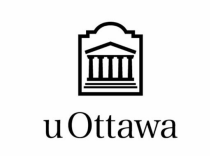 University of Ottawa GNG 1103B: Engineering Design Project Deliverable D: Group members: Name : Student number : Ethan Langevin (300241099)Dina Kaufmann (300232359)Jean Cloete (300278812)AmnolHaolin Li (300315912)October 7, 20221. Introduction In this deliverable, we brainstormed together possible methods of measuring specific gravity, and possible subsystems for a final solution. We picked our top three potential solutions with their subsystems and presented the pro’s and con’s of each solution.  2. Ideal SolutionIdeal solution has three subsystems.1st stage: Pressure sensor within fermentation tank.2nd stage: Pressure is recorded, data is transferred to a computer, using fluid density formula, with depth manually inputted, density is used in specific gravity formula.3rd stage: Data is stored and displayed.Pros: Little cost, easy to installCons: Manual input3. Other Potential SolutionsFirst Other Potential SolutionThe next solution has 3 subsystems.1st stage: Pressure sensor & hypersonic sensor within fermentation tank.2nd stage: Pressure is recorded, data is transferred to computer, using fluid density formula, and depth measured with hypersonic sensor, density is used in specific gravity formula.3rd stage: Data is stored and displayed.Pros: Very little potential human errorCons: Expensive, have to modify tank unless budget is increased for wireless ultrasonic sensor.Cost for Parts:Arduino Uno:https://3dprintingcanada.com/products/arduino-uno-r3-with-usb-cable?variant=14108869001259&ab_version=A&gclid=Cj0KCQjw166aBhDEARIsAMEyZh5s8r77U55WWtbn67Xr_Pjd5ZFPTpeuqUimcWwUOjPX1f9XfN3N4d8aAlnyEALw_wcBIs $16.95 for a cloned version at 3D printing Canada.Laser Cutting Material:https://makerstore.ca/shop/ols/products/mdf/v/M003-1-8-18-NCHMDF sheets are $3.  Is much cheaper than 3D printing plastic.Wires:https://makerstore.ca/shop/ols/products/jumper-cables-per-10Wires come in 10 packs for a dollar on the Makerspace store.Pressure sensor:https://www.amazon.ca/Pressure-Transducer-0-5-4-5V-Transmitter-0-10PSI/dp/B07KJHRPLG/ref=asc_df_B07KJHRPLG/?tag=googleshopc0c-20&linkCode=df0&hvadid=459373244838&hvpos=&hvnetw=g&hvrand=7623527019706849480&hvpone=&hvptwo=&hvqmt=&hvdev=c&hvdvcmdl=&hvlocint=&hvlocphy=9000668&hvtargid=pla-680768994210&psc=1Pressure sensor on Amazon.  Is $30.  Is made for measuring pressure in liquids so we will not have to worry about compatibility with our problem.Water Proofing Material:https://www.amazon.ca/Gorilla-Waterproof-Flexible-Rubberized-104058/dp/B093CCJ5QT/ref=asc_df_B093CCJ5QT/?tag=googleshopc0c-20&linkCode=df0&hvadid=459346807567&hvpos=&hvnetw=g&hvrand=16455699946412004230&hvpone=&hvptwo=&hvqmt=&hvdev=c&hvdvcmdl=&hvlocint=&hvlocphy=9000668&hvtargid=pla-1361105076162&psc=1Gorilla waterproof spray on amazon for $20.  Ultrasonic Sensor:https://www.amazon.ca/HC-SR04-Ultrasonic-Distance-Arduino-MEGA2560/dp/B01COSN7O6/ref=asc_df_B01COSN7O6/?tag=googleshopc0c-20&linkCode=df0&hvadid=292950548836&hvpos=&hvnetw=g&hvrand=11215646517062772435&hvpone=&hvptwo=&hvqmt=&hvdev=c&hvdvcmdl=&hvlocint=&hvlocphy=9000668&hvtargid=pla-493075951829&psc=1Wired ultrasonic sensor on amazon for $14.Picture of Concept Design:https://drive.google.com/file/d/1f0FeJvM_3weWOxAuqqg6ie6VdAvhTXuV/view?usp=sharingSecond Other Potential SolutionThe last solution has 3 subsystems.1st stage: Pressure sensor within a sample section attached to fermentation tank.2nd stage: Pressure is recorded, data is transferred to computer, using fluid density formula, with depth of sample section, density is used in specific gravity formula.3rd stage: Data is stored and displayed.Pros: Easy to use, no wasteCons: Harder to clean, expensive, harder to installPressure sensor ($15-$20) https://www.amazon.ca/RP-S40-ST-Accuracy-Pressure-Intelligent-Induction/dp/B07FCLV5BJ/ref=asc_df_B07FCLV5BJ/?tag=googleshopc0c-20&linkCode=df0&hvadid=292953501307&hvpos=&hvnetw=g&hvrand=11232756650727439014&hvpone=&hvptwo=&hvqmt=&hvdev=c&hvdvcmdl=&hvlocint=&hvlocphy=9000668&hvtargid=pla-618017233412&psc=1Pump ($14-$17)https://www.amazon.ca/WayinTop-Submersible-Flexible-Fountain-Aquarium/dp/B07TMW5CDM/ref=asc_df_B07TMW5CDM/?tag=googleshopc0c-20&linkCode=df0&hvadid=293004366202&hvpos=&hvnetw=g&hvrand=12880445979950975127&hvpone=&hvptwo=&hvqmt=&hvdev=c&hvdvcmdl=&hvlocint=&hvlocphy=9000668&hvtargid=pla-810827634213&psc=1https://www.amazon.ca/Gikfun-Submersible-Fountain-Aquarium-EK1893C/dp/B07BKXJXK1/ref=d_pd_sbs_sccl_3_1/136-9149179-8188024?pd_rd_w=9AnA3&content-id=amzn1.sym.cd949bb3-28b2-48f4-9c3b-7259e3470a97&pf_rd_p=cd949bb3-28b2-48f4-9c3b-7259e3470a97&pf_rd_r=FNJCEX8MQ779YGJBR0VB&pd_rd_wg=db7Er&pd_rd_r=3cc1e802-2b2d-4969-a49a-39a8b2008f74&pd_rd_i=B07BKXJXK1&psc=1Load cell weighting sensor ($13-$16)https://www.amazon.ca/Weight-Electronic-Kitchen-Weighing-Geekstory/dp/B079FQNJJH/ref=asc_df_B079FQNJJH/?tag=googleshopc0c-20&linkCode=df0&hvadid=335157143702&hvpos=&hvnetw=g&hvrand=254990251822397826&hvpone=&hvptwo=&hvqmt=&hvdev=c&hvdvcmdl=&hvlocint=&hvlocphy=9000668&hvtargid=pla-421323923408&psc=1https://www.amazon.ca/Half-bridge-Weight-Weighting-Amplifier-Bathroom/dp/B07B4DNJ2L/ref=asc_df_B07B4DNJ2L/?tag=googleshopc0c-20&linkCode=df0&hvadid=459481149503&hvpos=&hvnetw=g&hvrand=254990251822397826&hvpone=&hvptwo=&hvqmt=&hvdev=c&hvdvcmdl=&hvlocint=&hvlocphy=9000668&hvtargid=pla-823819574599&psc=1 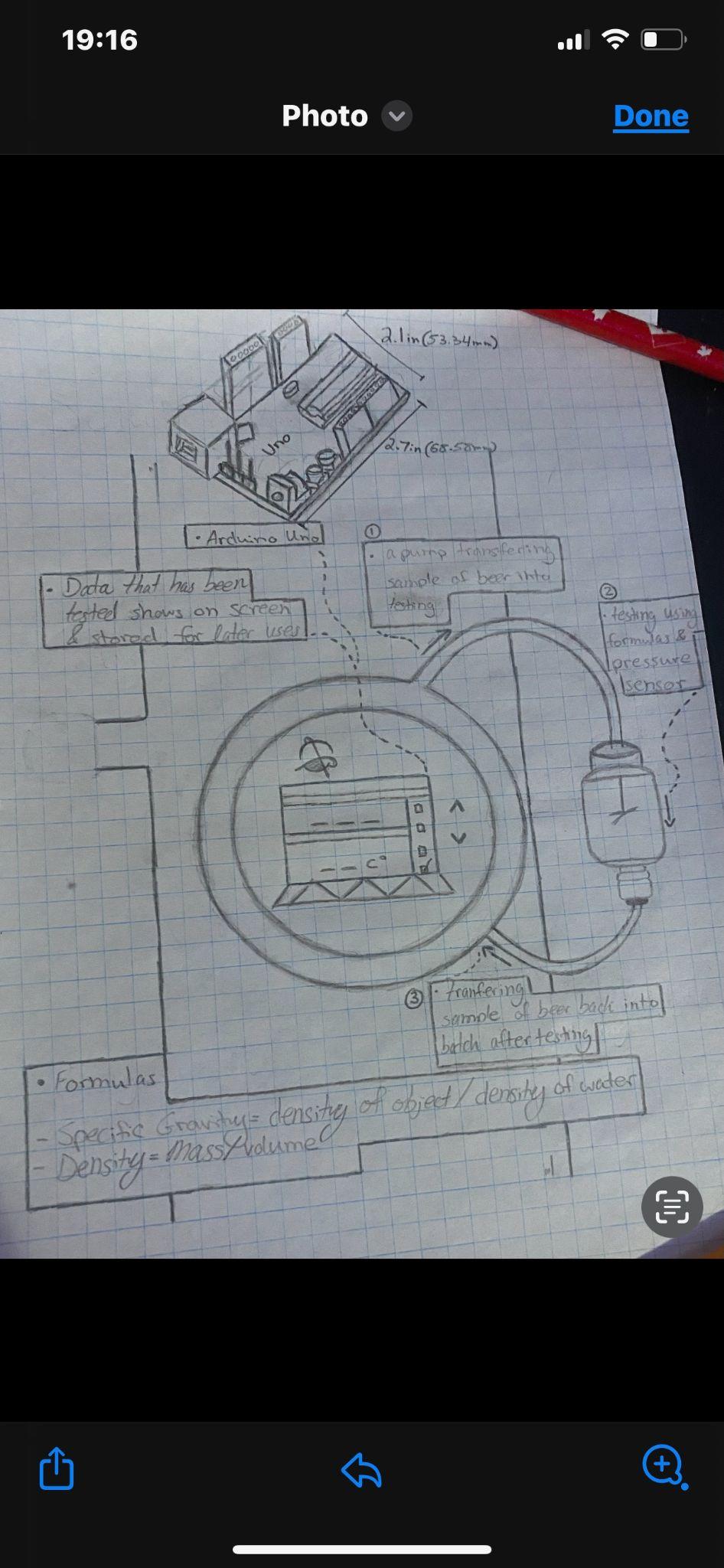 	4. ExtrasTemperature sensors: As a extension of the system. Tells the temperature and display on the screen.
Options:
Waterproof DS18b20 Temperature Probe $8.95
5M DS1820 Stainless steel package Waterproof DS18b20 temperature probe temperature sensor 18B20 For Arduino $4.55
DS1820 Stainless steel package Waterproof DS18b20 temperature probe temperature sensor 18B20 for arduino $1.36
Bluetooth/WiFi transmitter/receiver:As a extension of the system. Avoid problems such as cluttered lines. 
NEW HC-05 HC 05 hc-06 HC 06 RF Wireless Bluetooth Transceiver Slave Module RS232 / TTL to UART converter and adapter $3.44
1Set UNO R3 Official Box ATMEGA16U2 / UNO+WiFi R3 MEGA328P Chip CH340G For Arduino UNO R3 Development Board WeMos ESP8266 $10.03
5. ConclusionIn conclusion we have an ideal solution with its pros and cons. With 2 other potential solutions and price tags for all major components.